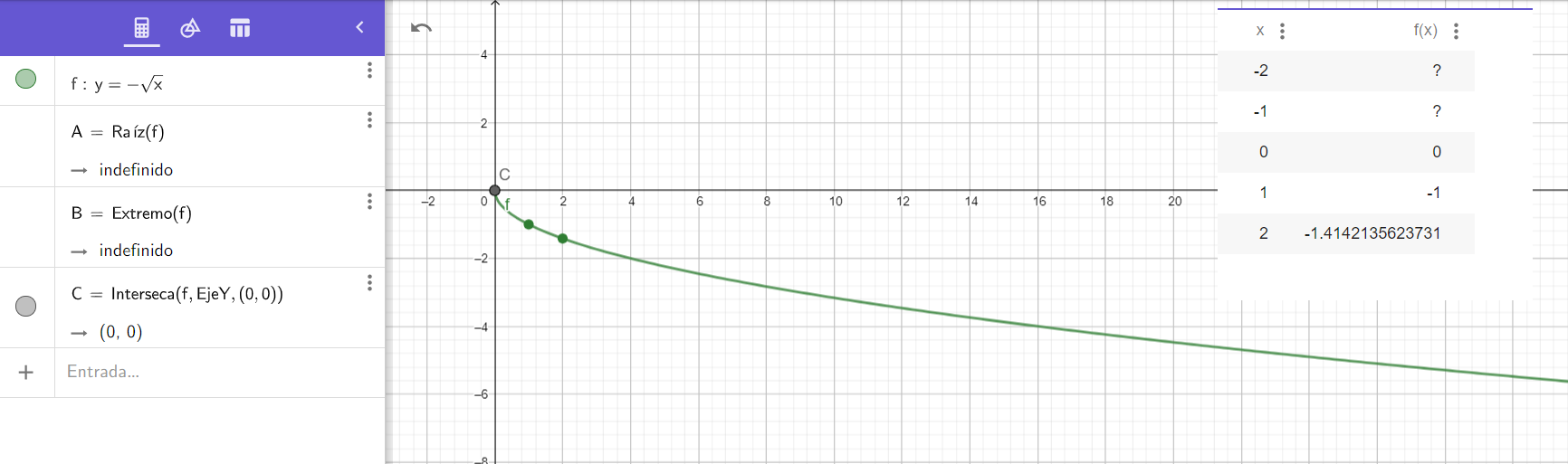 Manteniendo la ecuación: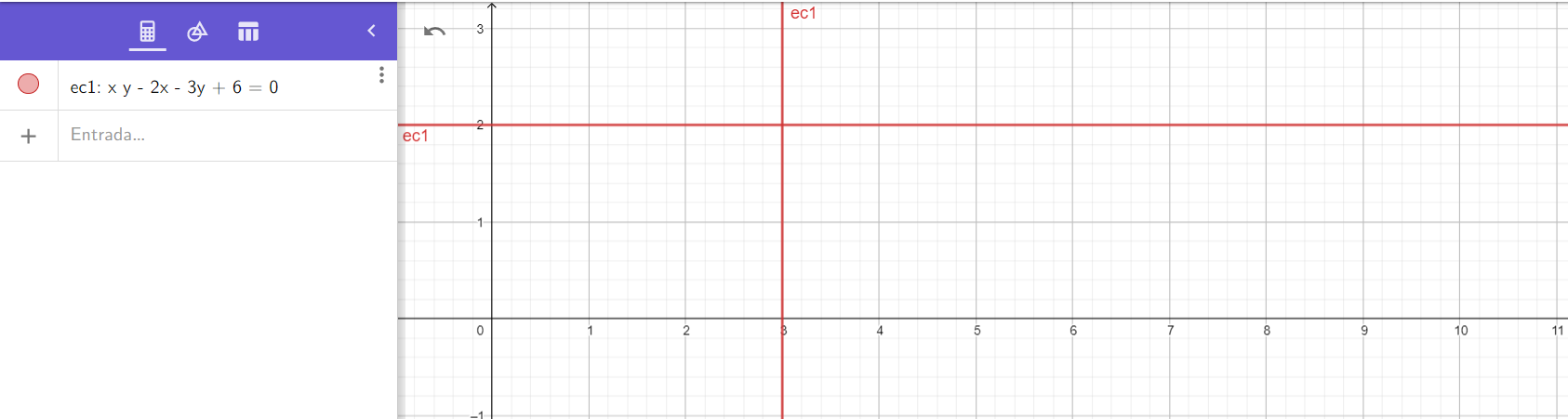 Despejando enterminos de y: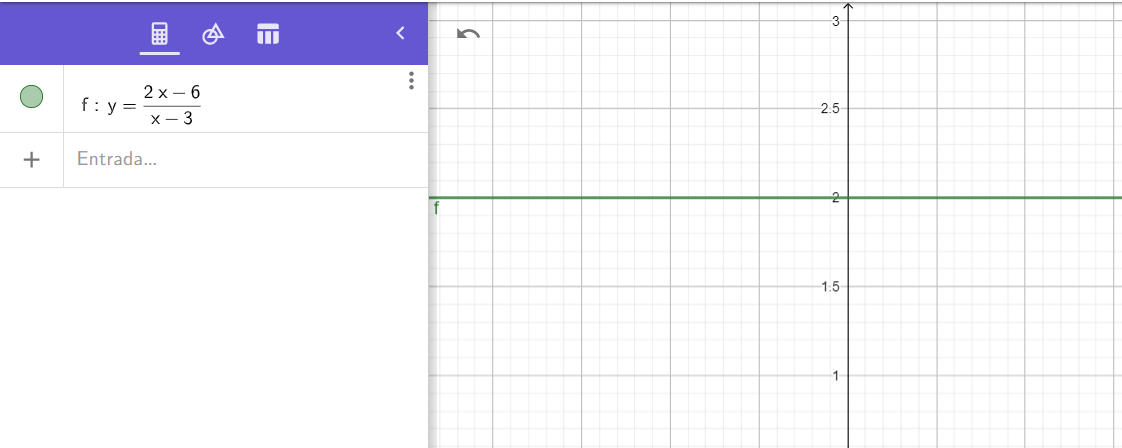 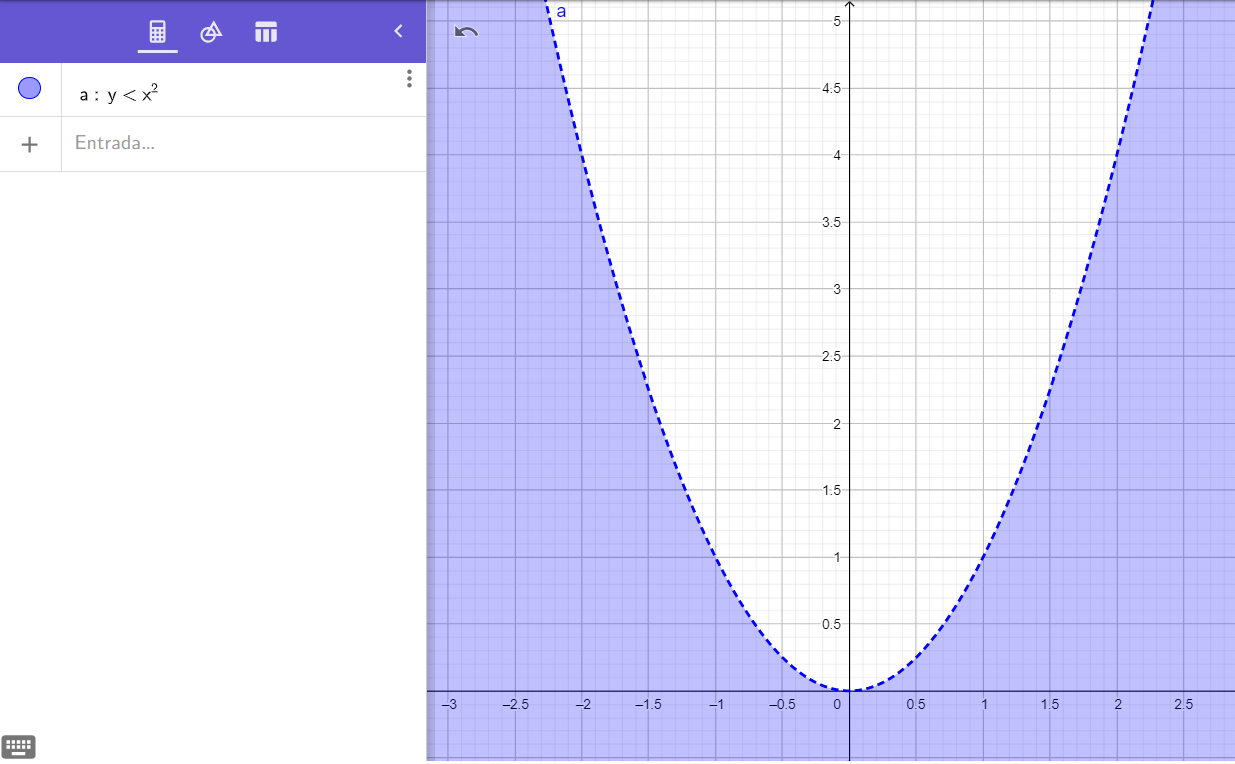  falta especificar y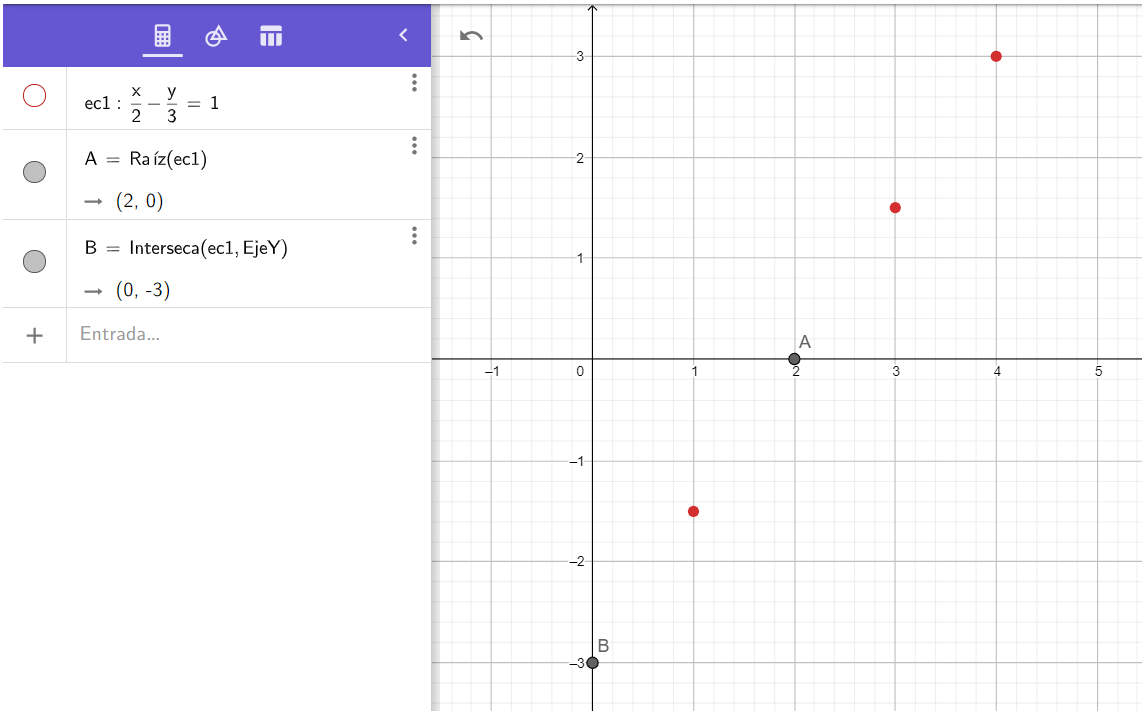 Primero gráfico: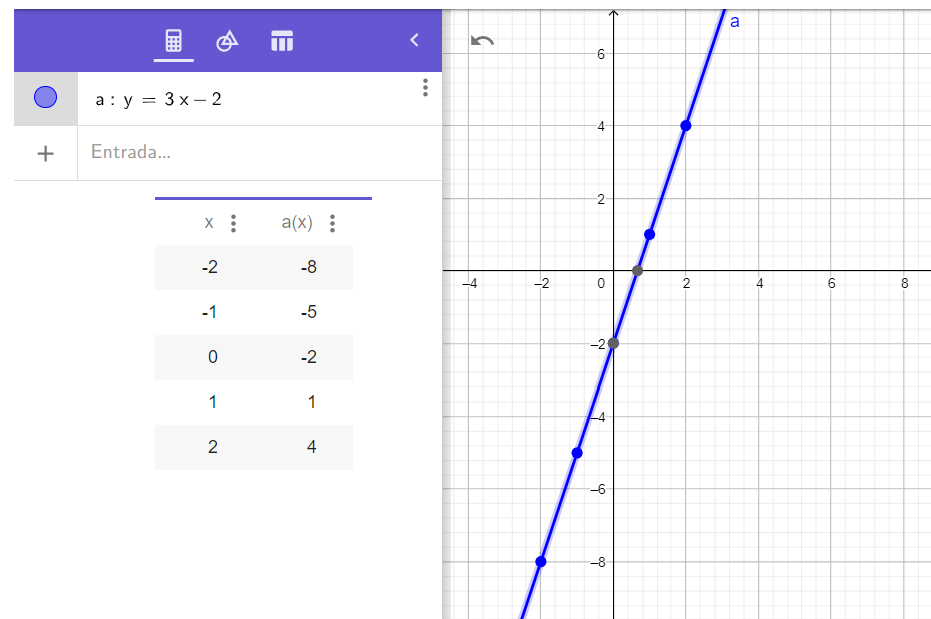 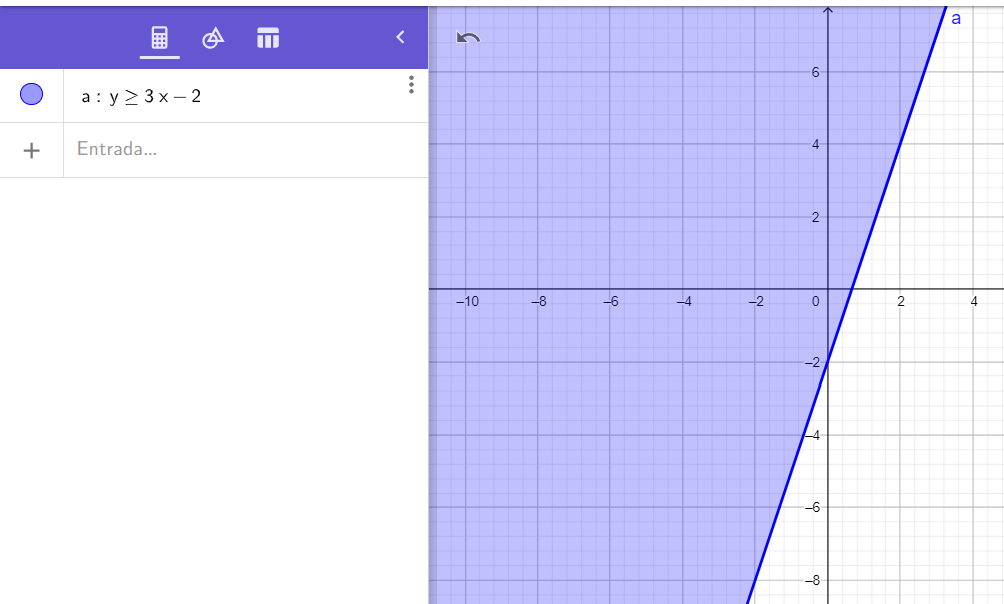 Luego grafico: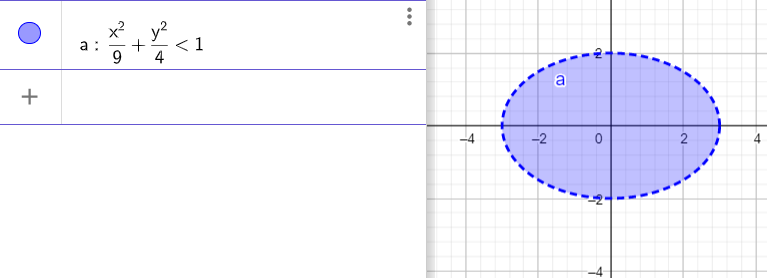 Luego finalmente su intercepción: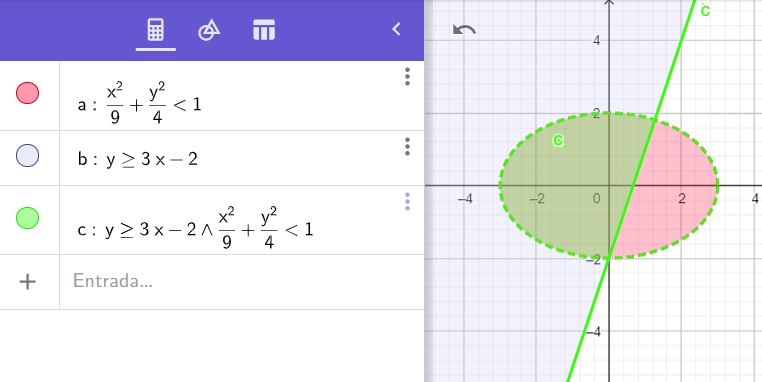 